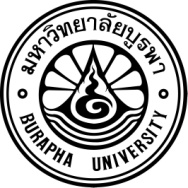 มหาวิทยาลัยบูรพาใบกำกับการรายงานตัว เพื่อขึ้นทะเบียนเป็นนิสิต ระดับบัณฑิตศึกษาประจำปีการศึกษา  255๘--------------ส่วนนี้นิสิตต้องกรอกให้เรียบร้อยก่อนเข้ารายงานตัวชื่อนิสิต (นาย, นาง, นางสาว) 	รหัสนิสิต	คณะ/วิทยาลัย	สาขาวิชา	ลำดับที่	ส่วนนี้สำหรับเจ้าหน้าที่เท่านั้นข้าพเจ้าขอผ่อนผันหลักฐานต่อไปนี้ และจะนำมายื่นในวันเปิดภาคเรียน(กรณีขอผ่อนผันใบแสดงผลการเรียน วันอนุมัติการสำเร็จการศึกษาจะต้องสำเร็จการศึกษาก่อนวันเปิดภาคเรียน หากรายงานตัวแล้วปรากฏว่ายังไม่สำเร็จการศึกษาจะต้องพ้นสภาพการเป็นนิสิตเนื่องจากขาดคุณสมบัติ)ลงชื่อนิสิต	วันที่	มหาวิทยาลัยบูรพาระเบียนประวัตินิสิตระดับบัณฑิตศึกษาชื่อนิสิต (นาย, นาง, นางสาว) 	รหัสประจำตัวนิสิต	ชื่อนิสิต (ภาษาอังกฤษตัวพิมพ์ใหญ่) 	คณะ/วิทยาลัย	หลักสูตร (ชื่อย่อ)	สาขาวิชา	ประเภทนิสิต (  ) ภาคปกติ  (  ) ภาคพิเศษ	แผนการเรียน  (  ) แผน ก  (  ) แผน ข  (  ) 	สถานที่เรียน (  ) บางแสน  (  ) จันทบุรี  (  ) สระแก้ว  (  ) ดอนทอง  (  ) ระยอง  (  ) สระบุรี  (  ) กรุงเทพฯ  (  ) 	ประวัติส่วนตัววันเดือนปีเกิด	เชื้อชาติ	สัญชาติ	ศาสนา	หมู่โลหิต	เลขบัตรประจำตัวประชาชน	สถานที่เกิด จังหวัด	ภูมิลำเนาปัจจุบัน บ้านเลขที่	ซอย	ถนน	หมู่		ตำบล	อำเภอ	จังหวัด	รหัสไปรษณีย์		ความพิการ (  ) ไม่พิการ  (  ) ความพิการทางการมองเห็น  (  ) ความพิการทางการได้ยิน  (  ) ความพิการทางการร่างกาย 	ความถนัด/ความสนใจพิเศษ 	ประวัติเกี่ยวกับครอบครัวชื่อบิดา	(  ) ถึงแก่กรรม  (  ) มีชีวิต ที่อยู่ปัจจุบันบ้านเลขที่	หมู่		ซอย	ถนน	ตำบล	อำเภอ	จังหวัด	รหัสไปรษณีย์	โทรศัพท์บ้าน	โทรศัพท์มือถือ	อาชีพ (  ) รับราชการ  (  ) รัฐวิสาหกิจ  (  ) พนักงานราชการ  (  ) พนักงานหน่วยงานเอกชน (  ) เกษตร, ประมง  (  ) ค้าขาย, ธุรกิจส่วนตัวและอาชีพอิสระ  (  ) อื่น ๆ 	รายได้บิดา (  ) ไม่มีรายได้  (  ) <150,000 บาทต่อปี  (  ) 150,000-300,000 บาทต่อปี  (  ) >300,000 บาทต่อปี (  ) อื่น ๆ 	  ชื่อมารดา	(  ) ถึงแก่กรรม  (  ) มีชีวิต ที่อยู่ปัจจุบันบ้านเลขที่	หมู่		ซอย	ถนน	ตำบล	อำเภอ	จังหวัด	รหัสไปรษณีย์	โทรศัพท์บ้าน	โทรศัพท์มือถือ	อาชีพ (  ) รับราชการ  (  ) รัฐวิสาหกิจ  (  ) พนักงานราชการ  (  ) พนักงานหน่วยงานเอกชน (  ) เกษตร, ประมง  (  ) ค้าขาย, ธุรกิจส่วนตัวและอาชีพอิสระ  (  ) อื่น ๆ 	รายได้มารดา (  ) ไม่มีรายได้  (  ) <150,000 บาทต่อปี  (  ) 150,000-300,000 บาทต่อปี  (  ) >300,000 บาทต่อปี (  ) อื่น ๆ 	  สภาพการสมรสของบิดามารดา (  ) อยู่ด้วยกัน  (  ) แยกกันอยู่  (  ) หย่าร้าง  (  ) บิดาถึงแก่กรรม  (  ) มารดาถึงแก่กรรม  (  ) บิดาและมารดาถึงแก่กรรม  (  ) บิดาแต่งงานใหม่  (  ) มารดาแต่งงานใหม่  (  ) บิดาและมารดาแต่งงานใหม่จำนวนพี่น้องทั้งหมด (รวมตัวเอง)	คน นิสิตเป็นบุตรคนที่	จำนวนพี่น้องที่กำลังศึกษาอยู่ (รวมตัวเอง) 	คนระหว่างศึกษาได้รับอุปการะด้านการเงินจาก	ค่าใช้จ่ายส่วนตัวเฉลี่ยต่อเดือน (ไม่รวมค่าเทอม) 	บาทสภาพการรับทุน (  ) ไม่ได้รับทุน  (  ) ได้รับทุนจาก 	สภาพการสมรส (  ) โสด  (  ) สมรสแล้ว ภรรยา/สามีชื่อ	อาชีพ	ที่อยู่ปัจจุบันบ้านเลขที่	หมู่	ซอย	ถนน	ตำบล	อำเภอ	จังหวัด	รหัสไปรษณีย์	โทรศัพท์บ้าน	โทรศัพท์มือถือ	โปรดพลิกหน้า 2ประวัติการศึกษาสำเร็จการศึกษาวุฒิ (ปริญญาตรี, ปริญญาโท) เมื่อวันที่	เดือน	พ.ศ.	ชื่อย่อวุฒิ	สาขาวิชา	จาก (ชื่อสถาบัน) 	อำเภอ	จังหวัด	ประวัติการทำงาน	ขณะเข้าศึกษากำลังทำงานอาชีพ	ตำแหน่ง		ชื่อสถานที่ทำงาน	เลขที่	หมู่	ตำบล	อำเภอ	จังหวัด	รหัสไปรษณีย์		โทรศัพท์	ข้อตกลง		ข้าพเจ้าขอรับรองว่า ข้อความข้างต้นเป็นจริงลายมือชื่อผู้รายงานตัว		(	)รายงานตัววันที่	เดือน	พ.ศ.	ขั้นตอนรายการปฏิบัติรายการปฏิบัติ1.รับเอกสารรับเอกสาร2.ตรวจสอบรายชื่อ และรหัสประจำตัวนิสิต (ดูป้ายประกาศ ในวันรายงานตัว)ตรวจสอบรายชื่อ และรหัสประจำตัวนิสิต (ดูป้ายประกาศ ในวันรายงานตัว)3.กรอกเอกสารทุกแผ่น พร้อมทั้งติดรูปถ่ายให้เรียบร้อยกรอกเอกสารทุกแผ่น พร้อมทั้งติดรูปถ่ายให้เรียบร้อย4.ตรวจเอกสาร(  ) ใบกำกับรายงานตัว(  ) ใบระเบียนประวัติ(  ) ใบแสดงผลการเรียน (ฉบับจริง) พร้อมรับรองสำเนาถ่าย จำนวน 1 ฉบับ(  ) ใบปริญญาบัตร (ฉบับจริง) พร้อมรับรองสำเนาถ่าย จำนวน 2 ฉบับ(  ) บัตรประจำตัวประชาชน (ฉบับจริง) พร้อมรับรองสำเนาถ่าย จำนวน 1 ฉบับ(  ) สำเนาทะเบียนบ้านที่ถ่ายจากฉบับเจ้าบ้าน (ฉบับจริง) พร้อมสำเนาถ่าย จำนวน 1 ฉบับ(  ) ใบเปลี่ยนชื่อ หรือนามสกุล (ถ้ามี) พร้อมรับรองสำเนาถ่าย จำนวน 1 ฉบับ(  ) หลักฐานอื่น ๆ (ระบุ) 	ลายเซ็น5.ชำระเงิน (เมื่อชำระเงินแล้วทางมหาวิทยาลัยจะไม่คืนเงินให้ไม่ว่ากรณีใด ๆ)ลายเซ็น6.คืนเอกสารลายเซ็นสำหรับทำบัตรประจำตัวนิสิตชื่อ-สกุล (ไทย)    	ชื่อ-สกุล (อังกฤษพิมพ์ใหญ่)    	รหัสประจำตัวคณะ   	สาขาวิชา  	